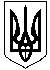 НОВОСАНЖАРСЬКА СЕЛИЩНА РАДАНОВОСАНЖАРСЬКОГО РАЙОНУ ПОЛТАВСЬКОЇ ОБЛАСТІ(двадцять сьома сесія селищної ради сьомого скликання)РІШЕННЯ12 листопада  2019  року          смт Нові Санжари                                       №  29Про погодження надання в оренду 
нежитлового приміщення, що належить 
до комунальної власності, комунальному підприємству«Добрі руки плюс» Новосанжарської селищної радипо вул. Незалежності, 34/7 в смт Нові Санжари             Розглянувши клопотання комунального підприємства «Джерело» Новосанжарської селищної ради про погодження надання в оренду нежитлового приміщення, загальною площею 15,8 кв.м., що знаходиться по вул. Незалежності, 34/7 в смт Нові Санжари комунальному підприємству «Добрі руки плюс» Новосанжарської селищної ради для розміщення офісу підприємства терміном на 1 рік, відповідно до Закону України «Про оренду державного та комунального майна» та керуючись п. 31 ст. 26 Закону України «Про місцеве самоврядування в Україні», селищна радаВИРІШИЛА :1. Погодити комунальному підприємству «Джерело» Новосанжарської селищної ради надання в оренду нежитлового приміщення, загальною площею 15,8 кв.м., що знаходиться по вул. Незалежності, 34/7 в смт Нові Санжари, комунальному підприємству «Добрі руки плюс» Новосанжарської селищної ради для розміщення офісу підприємства терміном на 1 рік з 01 листопада 2019 року по 31 жовтня 2020 року.2. Комунальному підприємству «Джерело» Новосанжарської селищної ради укласти з комунальним підприємством «Добрі руки плюс» Новосанжарської селищної ради договір оренди нежитлового приміщення терміном на 1 рік з 01 листопада 2019 року по 31 жовтня 2020 року .3. Контроль за виконанням цього рішення покласти на комісію з питань житлово-комунального господарства, благоустрою, торгового і побутового обслуговування.Селищний голова                                                                                      І. О. Коба